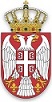 РЕПУБЛИКА СРБИЈАЈАВНИ ИЗВРШИТЕЉАЛЕКСАНДАР ТОДОРОВИЋКРАГУЈЕВАЦДр Зорана Ђинђића бр.22/2Телефон: 034/209-242Број предмета: ИИ 168/17Дана: 27.11.2023. годинеЈавни извршитељ Александар Тодоровић, Крагујевац, у извршном предмету извршног повериоца УДРУЖЕЊЕ ОСИГУРАВАЧА СРБИЈЕ П.У. - ГАРАНТНИ ФОНД, Београд, ул. Трешњиног Цвета бр. 1 Г, МБ 07008724, ПИБ 101727995, чији је пуномоћник адв. Јелена Мијаиловић Николић, Београд, Булевар Зорана Ђинђића 135/1, , против извршног дужника Бојан Вуловић, Крагујевац, ул. Љубице Ивошевић бр. 13, ради наплате новчаног потраживања, на основу чл. 23, 219, 236, 237, 238, 240, 241. и 242. Закона о извршењу и обезбеђењу, донео је дана 27.11.2023. године:З А К Љ У Ч А КI ОДРЕЂУЈЕ СЕ прва јавна продаја покретних ствари извршних дужника пописаних на записнику од 17.07.2023. године и то:Телевизор марке „FOX“ – процењена вредност 15.000,00 динара, Сто (стакло-метал) – процењена вредност 10.000,00 динара,Замрзивач марке „Gorenje“ – процењена вредност 7.000,00 динара,Витрина за телевизор – процењена вредност 7.000,00 динара,Веш машина марке „Gorenje“ – процењена вредност 12.000,00 динараII  ПРОДАЈА ће се обавити усменим јавним надметањем, а прво јавно надметање ће се одржати дана  26.12.2023. године у 11.00 часова у канцеларији овог јавног извршитеља Крагујевац, Др Зорана Ђинђића бр.22/2.III На првом јавном надметању покретна ствар не може бити продата испод цене од 70 % од процењене вредности ствари.IV  Понуђач са највећом понудом дужан је да плати цену за покретну ствар најкасније у року од 8 (осам) дана од дана доношења закључка о додељивању покретне ствари, што ако не учини у наведеном року, покретна ствар ће бити додељена другом по реду понудиоцу, односно трећем по реду понудиоцу ако други по реду понуђач не плати понуђену цену у року који ће бити одређен посебним закључком овог јавног извршитеља и тако редом док се не исцрпе сви понудиоци са списка.V  Заинтересована лица дужна су да пре одржавања јавног надметања на име јемства уплате 10% од процењене вредности ствари на наменски рачун овог јавног извршитеља број 265-3310310002158-82 са позивом на број ИИ 168/17, најкасније 3 (три) дана пре одржавања првог усменог јавног надметања.VI  Лица која претходно нису положила јемство на начин и у року као у ставу V изреке, не могу учествовати на овом јавном надметању.VII  Пописане ствари могу се видети само уз претходну најаву јавном извршитељу.VIII  Трошкови извршења падају на терет извршних дужника.ПОУКА О ПРАВНОМ ЛЕКУ:Против овог закључка нијe дозвољен приговор.Дн-а1. пуномоћнику извршног повериоца2. извршном дужнику3. Комори јавних извршитеља за огласну таблу 4. Основном суду у Крагујевцу за огласну таблу и интернет страницу (информатичару)ЈАВНИ ИЗВРШИТЕЉ___________Александар Тодоровић